* In decimal format (e.g., 44.9399, -123.0283)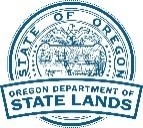 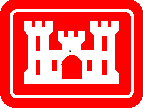 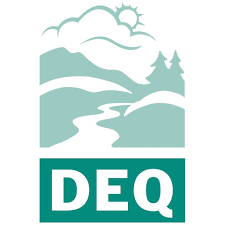 ** If there is no official name for the wetland or waterbody, create a unique name (such as “Wetland 1” or “Tributary A”).* Not required by the Corps for a complete application but is necessary for individual permits before a permit decision can be rendered.I have reviewed the project described in this application and have determined that:This project is not regulated by the comprehensive plan and land use regulations This project is consistent with the comprehensive plan and land use regulationsThis project is consistent with the comprehensive plan and land use regulations with the following: Conditional Use ApprovalDevelopment PermitOther Permit (explain in comment section below) This project is not currently consistent with the comprehensive plan and land use regulations. To be consistent requires: Plan Amendment Zone ChangeOther Approval or Review (explain in comment section below)   
  An application or variance request has   has not  been filed for the above required above.
* Not required by the Corps.(14) ATTACHMENTSDrawingsLocation map with roads identifiedU.S.G.S topographic map Tax lot mapSite plan(s)Plan view and cross section drawing(s)     Recent aerial photoProject photosErosion and Pollution Control Plan(s), if applicableDSL / Corps Wetland Concurrence letter and map, if approved and applicable
Pre-printed labels for adjacent property owners (Required if more than 30) Incumbency Certificate if applicant is a partnership or corporationRestoration plan or rehabilitation plan for temporary impacts Mitigation planWetland functional assessments, if applicable 
Cover PageScore SheetsORWAP OR, F, T, & S forms ORWAP Reports 
Assessment MapsORWAP Reports: Soils, Topo, Assessment area, Contributing area Stream Functional Assessments, if applicableCover Page Score
SheetsSFAM PA, PAA, & EAA forms SFAM ReportAssessment MapsAerial Photo Site Map and Topo Site Map (Both maps should document the PA, PAA, & EAA)
Compensatory Mitigation (CM) Eligibility & Accounting WorksheetMatching Quickguide sheet(s)CM Eligibility & Accounting sheetAlternatives analysisBiological assessment (if requested by the Corps project manager during pre-application coordination) Stormwater management plan (may be required by the Corps or DEQ)Other  
 Please describe:
For U.S. Army Corps of Engineers send application to:USACE Portland District ATTN: CENWP-ODG-P PO Box 2946Portland, OR 97208-2946Phone: 503-808-4373portlandpermits@usace.army.milU.S. Army Corps of Engineers ATTN: CENWP-ODG-E211 E. 7th AVE, Suite 105Eugene, OR 97401-2722Phone: 541-465-6868portlandpermits@usace.army.milCounties:Baker, Benton, Clackamas, Clatsop, Columbia, Gilliam, Grant, Hood River, Jefferson, Lincoln, Linn, Malheur, Marion, Morrow, Multnomah, Polk, Sherman, Tillamook, Umatilla, Union, Wallowa, Wasco, Washington, Wheeler, YamhillCounties:Coos, Crook, Curry, Deschutes, Douglas, Jackson, Josephine, Harney, Klamath, Lake, LaneFor Department of State Lands send application to:West of the Cascades:
Department of State Lands775 Summer Street NE, Ste 100Salem, OR 97301-1279Phone: 503-986-5200https://www.oregon.gov/dsl/wetlands-waters/Documents/uploadinstructions_removalfill.pdfEast of the Cascades:Department of State Lands 
951 SW Simpson Ave, Ste 104Bend, OR 97702Phone: 541-388-6112https://www.oregon.gov/dsl/wetlands-waters/Documents/uploadinstructions_removalfill.pdfFor Department of Environmental Quality:Submit all application materials electronically through Your DEQ Online.For questions related to Your DEQ Online, please visit the Your DEQ Online help page, email YourDEQOnline@deq.state.or.us, or call 503-229-6184INSTRUCTIONS FOR PREPARING THE JOINT APPLICATIONThis is a joint application and must be sent to all agencies (Corps, DSL, and DEQ), who administer separate permit or certification processes. For questions regarding these instructions or the form, contact the Corps, DSL and/or DEQ or refer to the following online resources:DSL’s Removal-Fill Guide; or,The Corps Regulatory website: http://www.nwp.usace.army.mil/Missions/Regulatory.aspxDEQ’s 401 Water Quality Certification website: https://www.oregon.gov/deq/wq/wqpermits/Pages/Section-401-Certification.aspxGeneral Instructions and TipsProvide the information in the appropriate blocks of the application form. If you need more space, provide a summary in the space provided and attach additional detail as an appendix to the application. Each appendix or attachment must reference which application block number it pertains to.Not all items on the application form will apply to all projects.Electronic submittal of applications and supporting material is preferred by the Corps. Both electronic and hard copies must be in 8 ½ x 11-inch sized format and reproducible in black and white. Currently DSL does not accept electronic submittals. DSL will accept color figures and 11 X 17. Use either all double sided or all single sided paper. Do not use staples or dividers. NOTE: If the electronic submittal of application and associated documents is 10 megabytes or more, check with each agency for how best to submit the document to that agency.FEES: Fees for water quality certification apply. Nationwide projects approved by DEQ will incur a fee of $985. Others will be evaluated on a case-by-case basis: https://www.oregon.gov/deq/wq/wqpermits/Pages/Section-401-Fees.aspx.For complex projects or for those that may have more than minimal impacts, additional information may be necessary to complete the evaluation and make a permit decision. Alternative forms of permit applications may be acceptable; contact the Corps and DSL for more information.Section 1. Type of Permit(s) if KnownIf known, indicate the type of permit/authorization applying for.Section 2. Applicant and Landowner Contact InformationApplicant: The applicant is the responsible party. If the applicant is an agency, business entity or other organization, indicate the name of the organization and a person that has the authority to sign the application. If applicant is a partnership or corporation, the applicant name must match the Incumbency Certificate, and the business name as listed on OR Secretary of State business registry. Applicant must not be “doing business as” or has an “assumed business name.” In such cases the applicant must be an individual.Applicant Contact Name: If the applicant is a business, provide the contact name for an individual representing the business.Authorized Agent: An authorized agent is someone who has permission from the applicant to represent their interests and supply information to the agencies. An agent can be a consultant, an attorney, builder, contractor, or any other person or organization. An authorized agent is optional. Landowner: Provide landowner information if different from the applicant. DSL requires the landowner’s signature, unless the project qualifies as a linear project, e.g. road, pipeline, utility.Section 3. Project InformationProvide location information. Latitude and longitude must be reported in decimal format and can be found by zooming in to your respective project location and reading off the coordinates displayed on the bottom many maps, such as Google Earth.Provide information on wetlands and waterbodies within the project area. Indicate the category of activities that make up your project. For projects with multiple locations, provide latitude and longitude for each location. For linear projects, provide the latitude and longitude for the start and end points.Section 4. Project DescriptionOverall Description: Provide a description of the overall project, including:All associated work with the project both outside and within waters or wetlands.Total ground disturbance for all associated work (i.e., area and volume of ground disturbance).Total area of impervious surfaces created or modified by the project, if applicable.Work within Waters and Wetlands: Provide a description of the proposed work within waters and wetlands, including:Each removal or fill activity proposed in waters or wetlands, as well as any construction or maintenance of in-water or over-water structures.The number and dimensions of in-water or over-water structures (i.e., pilings, floating docks) proposed within waters or wetlands.Construction Methods: Describe how the removal and/or fill activities will be accomplished, including the following:Construction methods, equipment to be used, access and staging areas, etc.Measures you will use during construction to minimize impacts to the waterbody or wetland. Examples may include isolating work areas, controlling construction access, site specific erosion and sediment control methods, site specific best management practices, and using specialized equipment or materials. Attach work area isolation and/or erosion and pollution control plans, if applicable.Fill Material and Disposal: Provide a description of fill material and procedure for disposal of removed material, including:The source(s) of fill materials (if known).Locations for disposal area(s) for dredged material, if applicable. If dredged material is to be discharged on an upland site, identify the site and the steps to be taken (if necessary) to prevent runoff from the dredged material back into jurisdictional waters. If using an upland disposal area that is not a Department of Environmental Quality (DEQ)-regulated landfill, a Solid Waste Letter of Authorization or a Beneficial Use Determination from DEQ may be required.Construction Timing: Provide the proposed start and completion dates for the project. Describe project work that is already complete, if applicable.– I. Summary of Removal and Fill Activities: Summarize the dimensions, volume and type/composition of material being placed or removed in each waterbody or wetland. Describe each impact on a separate row. For instance, if two culverts are being removed from Clear Creek, use two rows. Add extra rows if needed or include an attachment.The DSL and the Corps use different elevations for determining whether an activity in tidal waters is regulated by the State's Removal-Fill law, the Clean Water Act, and/or the Rivers and Harbors Act. DSL regulates activities below the highest measured tide. The Clean Water Act applies below the high tide line. The Rivers and Harbors Act applies below the mean high water.If jurisdictional limits are not the same for each agency, prepare a table for each agency stating impacts within that agency’s jurisdiction.Section 5. Project Purpose and NeedExplain the purpose and need for the project. Also include a brief description of any related activities needed to accomplish the project objectives.The following items are required by DSL, as applicable:If the removal-fill would satisfy a public need and the applicant is a public body, include any pertinent findings regarding public need and benefit.If the project involves fill in the estuary for a non-water dependent use, explain how the project is for public use and/or satisfies a public need.If the project is located within a marine reserve or marine protected area, explain how the project is needed to study, monitor, evaluate, enforce or protect the designated area.Section 6. Description of Resources in Project AreaTerritorial Sea: For activities in the Territorial Sea (mean lower low water seaward 3 nautical miles), provide a separate evaluation of the resources and effects determination.For each wetland, include:Whether the wetland is freshwater or tidal, and the Cowardin class and Hydrogeomorphic (HGM) class.Source of hydrology and direction of flow (if any).Dominant plant species by layer (herb, shrub, tree).Assessment of the hydrologic, water quality, fish habitat, aquatic habitat, and ecosystem support functions and values of the wetland(s) to be permanently impacted. The assessment should be attached as a separate Excel document.DSL requires the use of ORWAP for wetland impacts over 0.2 acre and any wetland that is an Aquatic Resource of Special Concern (ARSC), unless the impacts are to Agate Desert Vernal Pools (VPs). See Appendix B of the Removal Fill Guide for a list of ARSCs. The Vernal Pool Assessment Method is required for all VPs. For impacts to wetlands less than0.2 acre that are not ARSCs or VPs Best Professional Judgment (BPJ) may be used.Identify any Aquatic Resources of Special Concern (ARSC) in or near the project area. ARSCs include alkali wetlands, bogs, cold water habitat, fens, hot springs, interdunal wetlands, kelp beds, mature forested wetlands, native eelgrass beds, off-channel habitats (alcoves and side channels), ultramafic soil wetlands, vernal pools (including Willamette Valley, Medford area, Modoc basalt, and Columbia Plateau vernal pools), wet prairies, or wooded tidal wetlands. See Appendix B of the Removal Fill Guide for a list of ARSCs.Include relevant summary information from the wetland delineation report if available. Provide a copy of the wetland delineation report to the Corps, if not previously provided to the Corps. If a delineation report has not been previously submitted to DSL, then submit to DSL under a separate cover.Describe existing uses, including fish and wildlife use (type, abundance, period of use, and significance of site).Next major downstream waterbody name.For rivers, streams, other waterbodies, lakes and ponds, include a description of, as applicable:Streamflow regime (e.g., perennial year-round flow, intermittent seasonal flow, ephemeral event-driven flow). If flow is ephemeral, provide streamflow duration assessment data sheet or other information that supports your determination.Field indicators used to identify the Ordinary High Water Mark (OHWM).Channel and bank conditions.Type and condition of riparian (streamside) vegetation.Channel morphology (structure and shape).Stream substrate.Assessment of the hydrologic, geomorphic, biologic and water quality functions and values of waters to be permanently impacted.DSL requires use of the Stream Function Assessment Methodology (SFAM) for wadable non-tidal streams. SFAM should be attached as a separate Excel document. For impacts to non-wadable or tidal streams, BPJ can be used. Sections 2.2 through2.3 of the SFAM User Manual give guidance for the functions and values to be addressed for all streams, even if SFAM does not apply.Identify any Aquatic Resources of Special Concern (ARSC) in or near the project area. ARSCs include alkali wetlands, bogs, cold water habitat, fens, hot springs, interdunal wetlands, kelp beds, mature forested wetlands, native eelgrass beds, off-channel habitats (alcoves and side channels), ultramafic soil wetlands, vernal pools (including Willamette Valley, Medford area, Modoc basalt, and Columbia Plateau vernal pools), wet prairies, or wooded tidal wetlands.Fish and wildlife use (type, abundance, period of use, and significance of site).Water quality impairments, including waterways adjacent to impacted wetlands and waterway to be impacted and next major downstream waterbodySection 7. Project Specific Criteria and Alternatives AnalysisProvide an explanation describing how impacts to waters and wetlands are being avoided and minimized on the project site. For DSL, the alternatives analysis must include:Project-specific criteria that are needed to accomplish the stated project purpose.A range of alternative sites and designs that were considered with less impact.An evaluation of each alternative site and design against the project criteria and a reason for why the alternative was not chosen.If the project involves fill in an estuary for a non-water dependent use, a description of alternative non-estuarine sites must be included.The level of rigor required in this analysis should be commensurate with the level of impact proposed. Please note that additional information regarding alternatives may be necessary for Corps Individual Permits to comply with the Clean Water Act Section 404(b)(1) Guidelines. Please check with your local Corps contact early in the planning process to determine what level of analysis is required. An alternative analysis is not required for a complete application by the Corps; however, it may be required before a permit decision can be rendered.Section 8. Additional InformationAny additional information you provide helps the reviewer(s) understand your project and the other approvals or reviews that may be required.Section 9. Impacts, Restoration/Rehabilitation, and Compensatory MitigationDescription of Impacts: Clearly identify the permanent, temporary, direct and indirect impacts. Provide a written analysis of potential changes the project may make to the hydrologic characteristics of the affected wetlands or waterbodies, and an explanation of measures taken to avoid or minimize any adverse effects of those changes, such as: impeding, restricting or increasing flows; relocating or redirecting flow; and potential flooding or erosion downstream of the project. Provide a table summarizing permanent and temporary impacts by HGM and Cowardin Classifications.Site Restoration/Rehabilitation: For temporary disturbance of soils and/or vegetation in waterbodies, wetlands or riparian (streamside) areas, discuss how you will restore the site after construction. This may include the following:Grading plans to restore pre-existing elevations.Planting plans and species list (native species only) to replace vegetation in riparian or wetland areas.Maintenance and monitoring plans to document restoration to wetland condition and/or vegetation establishment.Associated erosion control for site stabilization.C.-D. Compensatory Mitigation. Describe your proposed compensatory mitigation approach or explain why you believe compensatory mitigation is not required. If proposing permittee- responsible mitigation for permanent impacts to jurisdictional waters, see OAR 141-085-0705 and 33 CFR 332.4(c) for plan requirements. The Oregon Explorer Aquatic Mitigation topic page and map viewers may be a helpful resource.For activities involving discharges of dredged or fill material into waters of the United States, the Corps requires the application to include a statement describing how impacts to waters of the United States are to be avoided and minimized. The application must also include either a statement describing how impacts to waters of the United States are to be compensated for or a statement explaining why compensatory mitigation should not be required for the proposed impacts.Section 10. Adjacent Property Owners for Project and Mitigation Site(s)Names and addresses for properties that are adjacent to the project site and permittee responsible mitigation site (if applicable), are required. “Adjacent” means those properties that share or touch upon a common property line or are across the street or stream. If more than 30, attach pre-printed labels. A list of property owners may be obtained by contacting the county tax assessor’s office.Section 11. City/County Planning Department Land Use AffidavitThis section is required to demonstrate land use compatibility for removal fill permits and water quality certifications. Provide this form to your local planning official for them to complete and sign.Section 12. Coastal Zone CertificationYour signature for this statement is required for projects within the coastal zone (generally, west of the summit of the Coast Range).Section 13. SignaturesThe application must be signed by the responsible party as identified in section 1. DSL also requires the landowner’s signature. Linear Facilities (e.g. road, pipeline, utility) do not require landowner signature for the impact sites; signatures are required for mitigation sites.Section 14: AttachmentsProject Drawings. A complete application must include a location map, site plan, and plan view and cross-section drawings. DSL also requires a recent aerial photo. All drawings should be clear, legible, and to scale. For the Corps, drawings must be on 8.5 x 11-inch paper and must be in black and white or clearly reproducible in black and white. DSL will accept color and 11 x 17, but all figures must be clear when reproduced in black and white. While illustrations need not be professionally prepared, they should be clear, accurate, and contain all necessary information, as follows:Location maps (with project boundaries, including staging and construction access, scale bar and north arrow on all):Location map with roads identifiedU.S.G.S. Topographic mapTax lot mapSite plan(s), including:Entire project site and activity areas, which includes staging and construction access areasExisting and proposed contoursStormwater outfalls and other related featuresLocation of Ordinary High Water Mark, wetland boundaries, and other jurisdictional boundaries. Clearly identify temporary, permanent, direct and indirect impact areas within waterbodies and wetlandsScale bar, legend, and north arrowLocation of staging areas and construction accessLocation of cross section(s), as applicableLocation of mitigation area, if applicableCross section drawing(s), including:Existing and proposed elevationsClearly identify temporary, permanent, direct and indirect impact areas within waterbodies and wetlandsOrdinary High Water Mark, wetland boundaries, and other jurisdictional boundariesScale bar (horizontal and vertical scale)Recent Aerial Photo1:200 resolution, or, if not available for your site, highest resolution possibleDSL Wetland Concurrence (map and letter only for DSL; the Corps requires the full wetland/waters delineation report if not already submitted)Mitigation documents including:Functional assessment results for each impacted resource and mitigation areaResults should include: Cover sheet, Score Sheet, assessment area mapsEligibility and Accounting WorksheetMatching “Quickguide” sheet(s)Compensatory Mitigation (CM) Eligibility & Accounting sheetDo NOT submit the following items to DSL (unless specifically requested by DSL for your project):Wetland delineation reportBiological assessmentCultural/archeological reportsStormwater calculationsGeotechnical reportsMarketing reportsContract agreementsApplications for other agencies such as local land use applicationsContractor/construction specificationsOther extraneous drawings and informationJoint Permit ApplicationThis is a joint application, and must be sent to all agencies (Corps, DSL, and DEQ). Alternative forms of permit applications may be acceptable; contact the Corps and DSL for more information.Joint Permit ApplicationThis is a joint application, and must be sent to all agencies (Corps, DSL, and DEQ). Alternative forms of permit applications may be acceptable; contact the Corps and DSL for more information.Joint Permit ApplicationThis is a joint application, and must be sent to all agencies (Corps, DSL, and DEQ). Alternative forms of permit applications may be acceptable; contact the Corps and DSL for more information.Joint Permit ApplicationThis is a joint application, and must be sent to all agencies (Corps, DSL, and DEQ). Alternative forms of permit applications may be acceptable; contact the Corps and DSL for more information.Joint Permit ApplicationThis is a joint application, and must be sent to all agencies (Corps, DSL, and DEQ). Alternative forms of permit applications may be acceptable; contact the Corps and DSL for more information.Joint Permit ApplicationThis is a joint application, and must be sent to all agencies (Corps, DSL, and DEQ). Alternative forms of permit applications may be acceptable; contact the Corps and DSL for more information.Joint Permit ApplicationThis is a joint application, and must be sent to all agencies (Corps, DSL, and DEQ). Alternative forms of permit applications may be acceptable; contact the Corps and DSL for more information.Joint Permit ApplicationThis is a joint application, and must be sent to all agencies (Corps, DSL, and DEQ). Alternative forms of permit applications may be acceptable; contact the Corps and DSL for more information.Joint Permit ApplicationThis is a joint application, and must be sent to all agencies (Corps, DSL, and DEQ). Alternative forms of permit applications may be acceptable; contact the Corps and DSL for more information.Joint Permit ApplicationThis is a joint application, and must be sent to all agencies (Corps, DSL, and DEQ). Alternative forms of permit applications may be acceptable; contact the Corps and DSL for more information.Joint Permit ApplicationThis is a joint application, and must be sent to all agencies (Corps, DSL, and DEQ). Alternative forms of permit applications may be acceptable; contact the Corps and DSL for more information.Joint Permit ApplicationThis is a joint application, and must be sent to all agencies (Corps, DSL, and DEQ). Alternative forms of permit applications may be acceptable; contact the Corps and DSL for more information.Joint Permit ApplicationThis is a joint application, and must be sent to all agencies (Corps, DSL, and DEQ). Alternative forms of permit applications may be acceptable; contact the Corps and DSL for more information.Joint Permit ApplicationThis is a joint application, and must be sent to all agencies (Corps, DSL, and DEQ). Alternative forms of permit applications may be acceptable; contact the Corps and DSL for more information.Joint Permit ApplicationThis is a joint application, and must be sent to all agencies (Corps, DSL, and DEQ). Alternative forms of permit applications may be acceptable; contact the Corps and DSL for more information.Date StampDate StampU.S. Army Corps ofEngineers Portland DistrictU.S. Army Corps ofEngineers Portland DistrictU.S. Army Corps ofEngineers Portland DistrictOregonDepartment of State LandsOregonDepartment of State LandsOregonDepartment of State LandsOregonDepartment of State LandsOregonDepartment of State LandsOregonDepartment of State LandsOregonDepartment of State LandsOregonDepartment of State LandsOregonDepartment of State LandsOregon Department of Environmental QualityOregon Department of Environmental QualityOregon Department of Environmental QualityOregon Department of Environmental QualityOregon Department of Environmental QualityAction ID NumberAction ID NumberAction ID NumberNumberNumberNumberNumberNumberOregon Department of Environmental QualityOregon Department of Environmental QualityOregon Department of Environmental QualityOregon Department of Environmental QualityOregon Department of Environmental Quality(1) TYPE OF PERMIT(S) IF KNOWN (check all that apply)(1) TYPE OF PERMIT(S) IF KNOWN (check all that apply)(1) TYPE OF PERMIT(S) IF KNOWN (check all that apply)(1) TYPE OF PERMIT(S) IF KNOWN (check all that apply)(1) TYPE OF PERMIT(S) IF KNOWN (check all that apply)(1) TYPE OF PERMIT(S) IF KNOWN (check all that apply)(1) TYPE OF PERMIT(S) IF KNOWN (check all that apply)(1) TYPE OF PERMIT(S) IF KNOWN (check all that apply)(1) TYPE OF PERMIT(S) IF KNOWN (check all that apply)(1) TYPE OF PERMIT(S) IF KNOWN (check all that apply)(1) TYPE OF PERMIT(S) IF KNOWN (check all that apply)(1) TYPE OF PERMIT(S) IF KNOWN (check all that apply)(1) TYPE OF PERMIT(S) IF KNOWN (check all that apply)(1) TYPE OF PERMIT(S) IF KNOWN (check all that apply)(1) TYPE OF PERMIT(S) IF KNOWN (check all that apply)(1) TYPE OF PERMIT(S) IF KNOWN (check all that apply)(1) TYPE OF PERMIT(S) IF KNOWN (check all that apply)Corps: Individual    Nationwide No.: _	_  Regional General Permit _	_   Other (specify): _	_    Corps: Individual    Nationwide No.: _	_  Regional General Permit _	_   Other (specify): _	_    Corps: Individual    Nationwide No.: _	_  Regional General Permit _	_   Other (specify): _	_    Corps: Individual    Nationwide No.: _	_  Regional General Permit _	_   Other (specify): _	_    Corps: Individual    Nationwide No.: _	_  Regional General Permit _	_   Other (specify): _	_    Corps: Individual    Nationwide No.: _	_  Regional General Permit _	_   Other (specify): _	_    Corps: Individual    Nationwide No.: _	_  Regional General Permit _	_   Other (specify): _	_    Corps: Individual    Nationwide No.: _	_  Regional General Permit _	_   Other (specify): _	_    Corps: Individual    Nationwide No.: _	_  Regional General Permit _	_   Other (specify): _	_    Corps: Individual    Nationwide No.: _	_  Regional General Permit _	_   Other (specify): _	_    Corps: Individual    Nationwide No.: _	_  Regional General Permit _	_   Other (specify): _	_    Corps: Individual    Nationwide No.: _	_  Regional General Permit _	_   Other (specify): _	_    Corps: Individual    Nationwide No.: _	_  Regional General Permit _	_   Other (specify): _	_    Corps: Individual    Nationwide No.: _	_  Regional General Permit _	_   Other (specify): _	_    Corps: Individual    Nationwide No.: _	_  Regional General Permit _	_   Other (specify): _	_    Corps: Individual    Nationwide No.: _	_  Regional General Permit _	_   Other (specify): _	_    Corps: Individual    Nationwide No.: _	_  Regional General Permit _	_   Other (specify): _	_    DSL: Individual     GP Trans     GP Min Wet     GP Maint Dredge     GP Ocean Energy     No Permit WaiverDSL: Individual     GP Trans     GP Min Wet     GP Maint Dredge     GP Ocean Energy     No Permit WaiverDSL: Individual     GP Trans     GP Min Wet     GP Maint Dredge     GP Ocean Energy     No Permit WaiverDSL: Individual     GP Trans     GP Min Wet     GP Maint Dredge     GP Ocean Energy     No Permit WaiverDSL: Individual     GP Trans     GP Min Wet     GP Maint Dredge     GP Ocean Energy     No Permit WaiverDSL: Individual     GP Trans     GP Min Wet     GP Maint Dredge     GP Ocean Energy     No Permit WaiverDSL: Individual     GP Trans     GP Min Wet     GP Maint Dredge     GP Ocean Energy     No Permit WaiverDSL: Individual     GP Trans     GP Min Wet     GP Maint Dredge     GP Ocean Energy     No Permit WaiverDSL: Individual     GP Trans     GP Min Wet     GP Maint Dredge     GP Ocean Energy     No Permit WaiverDSL: Individual     GP Trans     GP Min Wet     GP Maint Dredge     GP Ocean Energy     No Permit WaiverDSL: Individual     GP Trans     GP Min Wet     GP Maint Dredge     GP Ocean Energy     No Permit WaiverDSL: Individual     GP Trans     GP Min Wet     GP Maint Dredge     GP Ocean Energy     No Permit WaiverDSL: Individual     GP Trans     GP Min Wet     GP Maint Dredge     GP Ocean Energy     No Permit WaiverDSL: Individual     GP Trans     GP Min Wet     GP Maint Dredge     GP Ocean Energy     No Permit WaiverDSL: Individual     GP Trans     GP Min Wet     GP Maint Dredge     GP Ocean Energy     No Permit WaiverDSL: Individual     GP Trans     GP Min Wet     GP Maint Dredge     GP Ocean Energy     No Permit WaiverDSL: Individual     GP Trans     GP Min Wet     GP Maint Dredge     GP Ocean Energy     No Permit Waiver(2) APPLICANT AND LANDOWNER CONTACT INFORMATION(2) APPLICANT AND LANDOWNER CONTACT INFORMATION(2) APPLICANT AND LANDOWNER CONTACT INFORMATION(2) APPLICANT AND LANDOWNER CONTACT INFORMATION(2) APPLICANT AND LANDOWNER CONTACT INFORMATION(2) APPLICANT AND LANDOWNER CONTACT INFORMATION(2) APPLICANT AND LANDOWNER CONTACT INFORMATION(2) APPLICANT AND LANDOWNER CONTACT INFORMATION(2) APPLICANT AND LANDOWNER CONTACT INFORMATION(2) APPLICANT AND LANDOWNER CONTACT INFORMATION(2) APPLICANT AND LANDOWNER CONTACT INFORMATION(2) APPLICANT AND LANDOWNER CONTACT INFORMATION(2) APPLICANT AND LANDOWNER CONTACT INFORMATION(2) APPLICANT AND LANDOWNER CONTACT INFORMATION(2) APPLICANT AND LANDOWNER CONTACT INFORMATION(2) APPLICANT AND LANDOWNER CONTACT INFORMATION(2) APPLICANT AND LANDOWNER CONTACT INFORMATIONApplicantApplicantApplicantApplicantApplicantProperty Owner (if different)Property Owner (if different)Property Owner (if different)Property Owner (if different)Property Owner (if different)Property Owner (if different)Authorized Agent (if applicable) Consultant	  ContractorAuthorized Agent (if applicable) Consultant	  ContractorAuthorized Agent (if applicable) Consultant	  ContractorAuthorized Agent (if applicable) Consultant	  ContractorAuthorized Agent (if applicable) Consultant	  ContractorName (Required) Business Name Mailing Address 1Mailing Address 2City, State, ZipBusiness Phone Cell PhoneFaxEmail(3) PROJECT INFORMATION(3) PROJECT INFORMATION(3) PROJECT INFORMATION(3) PROJECT INFORMATION(3) PROJECT INFORMATION(3) PROJECT INFORMATION(3) PROJECT INFORMATION(3) PROJECT INFORMATION(3) PROJECT INFORMATION(3) PROJECT INFORMATION(3) PROJECT INFORMATION(3) PROJECT INFORMATION(3) PROJECT INFORMATION(3) PROJECT INFORMATION(3) PROJECT INFORMATION(3) PROJECT INFORMATION(3) PROJECT INFORMATIONA. Provide the project location.A. Provide the project location.A. Provide the project location.A. Provide the project location.A. Provide the project location.A. Provide the project location.A. Provide the project location.A. Provide the project location.A. Provide the project location.A. Provide the project location.A. Provide the project location.A. Provide the project location.A. Provide the project location.A. Provide the project location.A. Provide the project location.A. Provide the project location.A. Provide the project location.Project NameProject NameProject NameProject NameProject NameProject NameProject NameProject NameProject NameProject NameLatitude & Longitude* (in DD.DDDD format)Latitude & Longitude* (in DD.DDDD format)Latitude & Longitude* (in DD.DDDD format)Latitude & Longitude* (in DD.DDDD format)Latitude & Longitude* (in DD.DDDD format)Latitude & Longitude* (in DD.DDDD format)Latitude & Longitude* (in DD.DDDD format)Project Address / LocationProject Address / LocationProject Address / LocationProject Address / LocationProject Address / LocationProject Address / LocationProject Address / Location City (nearest) City (nearest) City (nearest) City (nearest) City (nearest) City (nearest)CountyCountyCountyCountyTownshipTownshipRangeRangeRangeSectionSectionSectionSectionSectionSectionQuarter / QuarterQuarter / QuarterQuarter / QuarterQuarter / QuarterQuarter / QuarterTax LotBrief Directions to the Site:Brief Directions to the Site:Brief Directions to the Site:Brief Directions to the Site:Brief Directions to the Site:Brief Directions to the Site:Brief Directions to the Site:Brief Directions to the Site:Brief Directions to the Site:Brief Directions to the Site:Brief Directions to the Site:Brief Directions to the Site:Brief Directions to the Site:Brief Directions to the Site:Brief Directions to the Site:Brief Directions to the Site:Brief Directions to the Site:B. What types of waterbodies or wetlands are present in your project area? (Check all that apply.)  River / Stream	  Non-Tidal Wetland	 Lake / Reservoir / Pond  Estuary or Tidal Wetland	  Other	 Pacific OceanB. What types of waterbodies or wetlands are present in your project area? (Check all that apply.)  River / Stream	  Non-Tidal Wetland	 Lake / Reservoir / Pond  Estuary or Tidal Wetland	  Other	 Pacific OceanB. What types of waterbodies or wetlands are present in your project area? (Check all that apply.)  River / Stream	  Non-Tidal Wetland	 Lake / Reservoir / Pond  Estuary or Tidal Wetland	  Other	 Pacific OceanB. What types of waterbodies or wetlands are present in your project area? (Check all that apply.)  River / Stream	  Non-Tidal Wetland	 Lake / Reservoir / Pond  Estuary or Tidal Wetland	  Other	 Pacific OceanB. What types of waterbodies or wetlands are present in your project area? (Check all that apply.)  River / Stream	  Non-Tidal Wetland	 Lake / Reservoir / Pond  Estuary or Tidal Wetland	  Other	 Pacific OceanB. What types of waterbodies or wetlands are present in your project area? (Check all that apply.)  River / Stream	  Non-Tidal Wetland	 Lake / Reservoir / Pond  Estuary or Tidal Wetland	  Other	 Pacific OceanB. What types of waterbodies or wetlands are present in your project area? (Check all that apply.)  River / Stream	  Non-Tidal Wetland	 Lake / Reservoir / Pond  Estuary or Tidal Wetland	  Other	 Pacific OceanB. What types of waterbodies or wetlands are present in your project area? (Check all that apply.)  River / Stream	  Non-Tidal Wetland	 Lake / Reservoir / Pond  Estuary or Tidal Wetland	  Other	 Pacific OceanB. What types of waterbodies or wetlands are present in your project area? (Check all that apply.)  River / Stream	  Non-Tidal Wetland	 Lake / Reservoir / Pond  Estuary or Tidal Wetland	  Other	 Pacific OceanB. What types of waterbodies or wetlands are present in your project area? (Check all that apply.)  River / Stream	  Non-Tidal Wetland	 Lake / Reservoir / Pond  Estuary or Tidal Wetland	  Other	 Pacific OceanB. What types of waterbodies or wetlands are present in your project area? (Check all that apply.)  River / Stream	  Non-Tidal Wetland	 Lake / Reservoir / Pond  Estuary or Tidal Wetland	  Other	 Pacific OceanB. What types of waterbodies or wetlands are present in your project area? (Check all that apply.)  River / Stream	  Non-Tidal Wetland	 Lake / Reservoir / Pond  Estuary or Tidal Wetland	  Other	 Pacific OceanB. What types of waterbodies or wetlands are present in your project area? (Check all that apply.)  River / Stream	  Non-Tidal Wetland	 Lake / Reservoir / Pond  Estuary or Tidal Wetland	  Other	 Pacific OceanB. What types of waterbodies or wetlands are present in your project area? (Check all that apply.)  River / Stream	  Non-Tidal Wetland	 Lake / Reservoir / Pond  Estuary or Tidal Wetland	  Other	 Pacific OceanB. What types of waterbodies or wetlands are present in your project area? (Check all that apply.)  River / Stream	  Non-Tidal Wetland	 Lake / Reservoir / Pond  Estuary or Tidal Wetland	  Other	 Pacific OceanB. What types of waterbodies or wetlands are present in your project area? (Check all that apply.)  River / Stream	  Non-Tidal Wetland	 Lake / Reservoir / Pond  Estuary or Tidal Wetland	  Other	 Pacific OceanB. What types of waterbodies or wetlands are present in your project area? (Check all that apply.)  River / Stream	  Non-Tidal Wetland	 Lake / Reservoir / Pond  Estuary or Tidal Wetland	  Other	 Pacific OceanWaterbody or Wetland Name**Waterbody or Wetland Name**Waterbody or Wetland Name**Waterbody or Wetland Name**River MileRiver MileRiver MileRiver MileRiver Mile6th Field HUC Name6th Field HUC Name6th Field HUC Name6th Field HUC Name6th Field HUC Name6th Field HUC (12 digits)6th Field HUC (12 digits)6th Field HUC (12 digits)C. Indicate the project category. (Check all that apply.)C. Indicate the project category. (Check all that apply.)C. Indicate the project category. (Check all that apply.) Commercial Development    Industrial Development Residential Development Institutional Development  Agricultural  Recreational  Transportation  Restoration  Bridge  Dredging Utility lines  Survey or Sampling  In- or Over-Water Structure  Maintenance  Other:(4) PROJECT DESCRIPTION(4) PROJECT DESCRIPTION(4) PROJECT DESCRIPTIONSummarize the overall project including work in areas both in and outside of waters or wetlands.Describe work within waters and wetlands.Construction Methods. Describe how the removal and/or fill activities will be accomplished to minimize impacts to waters and wetlands.Summarize the overall project including work in areas both in and outside of waters or wetlands.Describe work within waters and wetlands.Construction Methods. Describe how the removal and/or fill activities will be accomplished to minimize impacts to waters and wetlands.Summarize the overall project including work in areas both in and outside of waters or wetlands.Describe work within waters and wetlands.Construction Methods. Describe how the removal and/or fill activities will be accomplished to minimize impacts to waters and wetlands.(4) PROJECT DESCRIPTION (continued)(4) PROJECT DESCRIPTION (continued)(4) PROJECT DESCRIPTION (continued)(4) PROJECT DESCRIPTION (continued)(4) PROJECT DESCRIPTION (continued)(4) PROJECT DESCRIPTION (continued)(4) PROJECT DESCRIPTION (continued)(4) PROJECT DESCRIPTION (continued)(4) PROJECT DESCRIPTION (continued)(4) PROJECT DESCRIPTION (continued)(4) PROJECT DESCRIPTION (continued)D. Describe source of fill material and disposal locations if known.E. Construction timeline.What is the estimated project start date?		 What is the estimated project completion date?	 _	 Is any of the work underway or already complete?	  Yes     NoIf yes, please describe.D. Describe source of fill material and disposal locations if known.E. Construction timeline.What is the estimated project start date?		 What is the estimated project completion date?	 _	 Is any of the work underway or already complete?	  Yes     NoIf yes, please describe.D. Describe source of fill material and disposal locations if known.E. Construction timeline.What is the estimated project start date?		 What is the estimated project completion date?	 _	 Is any of the work underway or already complete?	  Yes     NoIf yes, please describe.D. Describe source of fill material and disposal locations if known.E. Construction timeline.What is the estimated project start date?		 What is the estimated project completion date?	 _	 Is any of the work underway or already complete?	  Yes     NoIf yes, please describe.D. Describe source of fill material and disposal locations if known.E. Construction timeline.What is the estimated project start date?		 What is the estimated project completion date?	 _	 Is any of the work underway or already complete?	  Yes     NoIf yes, please describe.D. Describe source of fill material and disposal locations if known.E. Construction timeline.What is the estimated project start date?		 What is the estimated project completion date?	 _	 Is any of the work underway or already complete?	  Yes     NoIf yes, please describe.D. Describe source of fill material and disposal locations if known.E. Construction timeline.What is the estimated project start date?		 What is the estimated project completion date?	 _	 Is any of the work underway or already complete?	  Yes     NoIf yes, please describe.D. Describe source of fill material and disposal locations if known.E. Construction timeline.What is the estimated project start date?		 What is the estimated project completion date?	 _	 Is any of the work underway or already complete?	  Yes     NoIf yes, please describe.D. Describe source of fill material and disposal locations if known.E. Construction timeline.What is the estimated project start date?		 What is the estimated project completion date?	 _	 Is any of the work underway or already complete?	  Yes     NoIf yes, please describe.D. Describe source of fill material and disposal locations if known.E. Construction timeline.What is the estimated project start date?		 What is the estimated project completion date?	 _	 Is any of the work underway or already complete?	  Yes     NoIf yes, please describe.D. Describe source of fill material and disposal locations if known.E. Construction timeline.What is the estimated project start date?		 What is the estimated project completion date?	 _	 Is any of the work underway or already complete?	  Yes     NoIf yes, please describe.F. Removal Volumes and Dimensions (if more than 7 impact sites, include a summary table as an attachment)F. Removal Volumes and Dimensions (if more than 7 impact sites, include a summary table as an attachment)F. Removal Volumes and Dimensions (if more than 7 impact sites, include a summary table as an attachment)F. Removal Volumes and Dimensions (if more than 7 impact sites, include a summary table as an attachment)F. Removal Volumes and Dimensions (if more than 7 impact sites, include a summary table as an attachment)F. Removal Volumes and Dimensions (if more than 7 impact sites, include a summary table as an attachment)F. Removal Volumes and Dimensions (if more than 7 impact sites, include a summary table as an attachment)F. Removal Volumes and Dimensions (if more than 7 impact sites, include a summary table as an attachment)F. Removal Volumes and Dimensions (if more than 7 impact sites, include a summary table as an attachment)F. Removal Volumes and Dimensions (if more than 7 impact sites, include a summary table as an attachment)F. Removal Volumes and Dimensions (if more than 7 impact sites, include a summary table as an attachment)Wetland / Waterbody Name *Removal DimensionsRemoval DimensionsRemoval DimensionsRemoval DimensionsRemoval DimensionsRemoval DimensionsRemoval DimensionsTime Removal is toremain**Material***Material***Wetland / Waterbody Name *Length (ft.)Width (ft.)Depth (ft.)Depth (ft.)Area (sq.ft. or ac.)Area (sq.ft. or ac.)Volume (c.y.)Time Removal is toremain**Material***Material***G. Total Removal Volumes and DimensionsG. Total Removal Volumes and DimensionsG. Total Removal Volumes and DimensionsG. Total Removal Volumes and DimensionsG. Total Removal Volumes and DimensionsG. Total Removal Volumes and DimensionsG. Total Removal Volumes and DimensionsG. Total Removal Volumes and DimensionsG. Total Removal Volumes and DimensionsG. Total Removal Volumes and DimensionsG. Total Removal Volumes and DimensionsTotal Removal to Wetlands and Other WatersTotal Removal to Wetlands and Other WatersTotal Removal to Wetlands and Other WatersTotal Removal to Wetlands and Other WatersLength (ft.)Length (ft.)Area (sq. ft or ac.)Area (sq. ft or ac.)Volume (c.y.)Total Removal to WetlandsTotal Removal to WetlandsTotal Removal to WetlandsTotal Removal to WetlandsTotal Removal to WetlandsTotal Removal to WetlandsTotal Removal Below Ordinary High WaterTotal Removal Below Ordinary High WaterTotal Removal Below Ordinary High WaterTotal Removal Below Ordinary High WaterTotal Removal Below Ordinary High WaterTotal Removal Below Ordinary High WaterTotal Removal Below Highest Measured TideTotal Removal Below Highest Measured TideTotal Removal Below Highest Measured TideTotal Removal Below Highest Measured TideTotal Removal Below Highest Measured TideTotal Removal Below Highest Measured TideTotal Removal Below High Tide LineTotal Removal Below High Tide LineTotal Removal Below High Tide LineTotal Removal Below High Tide LineTotal Removal Below High Tide LineTotal Removal Below High Tide LineTotal Removal Below Mean High Water Tidal ElevationTotal Removal Below Mean High Water Tidal ElevationTotal Removal Below Mean High Water Tidal ElevationTotal Removal Below Mean High Water Tidal ElevationTotal Removal Below Mean High Water Tidal ElevationTotal Removal Below Mean High Water Tidal ElevationH. Fill Volumes and Dimensions (if more than 7 impact sites, include a summary table as an attachment)H. Fill Volumes and Dimensions (if more than 7 impact sites, include a summary table as an attachment)H. Fill Volumes and Dimensions (if more than 7 impact sites, include a summary table as an attachment)H. Fill Volumes and Dimensions (if more than 7 impact sites, include a summary table as an attachment)H. Fill Volumes and Dimensions (if more than 7 impact sites, include a summary table as an attachment)H. Fill Volumes and Dimensions (if more than 7 impact sites, include a summary table as an attachment)H. Fill Volumes and Dimensions (if more than 7 impact sites, include a summary table as an attachment)H. Fill Volumes and Dimensions (if more than 7 impact sites, include a summary table as an attachment)H. Fill Volumes and Dimensions (if more than 7 impact sites, include a summary table as an attachment)H. Fill Volumes and Dimensions (if more than 7 impact sites, include a summary table as an attachment)H. Fill Volumes and Dimensions (if more than 7 impact sites, include a summary table as an attachment)Wetland / Waterbody Name*Fill DimensionsFill DimensionsFill DimensionsFill DimensionsFill DimensionsFill DimensionsFill DimensionsTime Fill is to remain**Material***Material***Wetland / Waterbody Name*Length (ft.)Width (ft.)Depth (ft.)Depth (ft.)Area (sq. ft. or ac.)Area (sq. ft. or ac.)Volume (c.y.)Time Fill is to remain**Material***Material***(4) PROJECT DESCRIPTION (CONTINUED)(4) PROJECT DESCRIPTION (CONTINUED)(4) PROJECT DESCRIPTION (CONTINUED)(4) PROJECT DESCRIPTION (CONTINUED)(4) PROJECT DESCRIPTION (CONTINUED)I. Total Fill Volumes and DimensionsI. Total Fill Volumes and DimensionsI. Total Fill Volumes and DimensionsI. Total Fill Volumes and DimensionsI. Total Fill Volumes and DimensionsTotal Fill to Wetlands and Other WatersLength (ft.)Area (sq. ft or ac.)Volume (c.y.)Total Fill to WetlandsTotal Fill to WetlandsTotal Fill Below Ordinary High WaterTotal Fill Below Ordinary High WaterTotal Fill Below Highest Measured TideTotal Fill Below Highest Measured TideTotal Fill Below High Tide LineTotal Fill Below High Tide LineTotal Fill Below Mean High Water Tidal ElevationTotal Fill Below Mean High Water Tidal Elevation*If there is no official name for the wetland or waterbody, create a unique name (such as “Wetland 1” or “Tributary A”).**Indicate whether the proposed area of removal or fill is permanent or, if you are proposing temporary impacts, specify the days, months or years the fill or removal is to remain.*** Example: soil, gravel, wood, concrete, pilings, rock etc.*If there is no official name for the wetland or waterbody, create a unique name (such as “Wetland 1” or “Tributary A”).**Indicate whether the proposed area of removal or fill is permanent or, if you are proposing temporary impacts, specify the days, months or years the fill or removal is to remain.*** Example: soil, gravel, wood, concrete, pilings, rock etc.*If there is no official name for the wetland or waterbody, create a unique name (such as “Wetland 1” or “Tributary A”).**Indicate whether the proposed area of removal or fill is permanent or, if you are proposing temporary impacts, specify the days, months or years the fill or removal is to remain.*** Example: soil, gravel, wood, concrete, pilings, rock etc.*If there is no official name for the wetland or waterbody, create a unique name (such as “Wetland 1” or “Tributary A”).**Indicate whether the proposed area of removal or fill is permanent or, if you are proposing temporary impacts, specify the days, months or years the fill or removal is to remain.*** Example: soil, gravel, wood, concrete, pilings, rock etc.*If there is no official name for the wetland or waterbody, create a unique name (such as “Wetland 1” or “Tributary A”).**Indicate whether the proposed area of removal or fill is permanent or, if you are proposing temporary impacts, specify the days, months or years the fill or removal is to remain.*** Example: soil, gravel, wood, concrete, pilings, rock etc.(5) PROJECT PURPOSE AND NEED(5) PROJECT PURPOSE AND NEED(5) PROJECT PURPOSE AND NEED(5) PROJECT PURPOSE AND NEED(5) PROJECT PURPOSE AND NEEDProvide a statement of the purpose and need for the overall project.Provide a statement of the purpose and need for the overall project.Provide a statement of the purpose and need for the overall project.Provide a statement of the purpose and need for the overall project.Provide a statement of the purpose and need for the overall project.(6) DESCRIPTION OF RESOURCES IN PROJECT AREA(6) DESCRIPTION OF RESOURCES IN PROJECT AREA(6) DESCRIPTION OF RESOURCES IN PROJECT AREA(6) DESCRIPTION OF RESOURCES IN PROJECT AREA(6) DESCRIPTION OF RESOURCES IN PROJECT AREAA. Describe the existing physical, chemical, and biological characteristics of each wetland or waterbody. Reference the wetland and waters delineation report if one is available. Include the list of items provided inthe instructions.A. Describe the existing physical, chemical, and biological characteristics of each wetland or waterbody. Reference the wetland and waters delineation report if one is available. Include the list of items provided inthe instructions.A. Describe the existing physical, chemical, and biological characteristics of each wetland or waterbody. Reference the wetland and waters delineation report if one is available. Include the list of items provided inthe instructions.A. Describe the existing physical, chemical, and biological characteristics of each wetland or waterbody. Reference the wetland and waters delineation report if one is available. Include the list of items provided inthe instructions.A. Describe the existing physical, chemical, and biological characteristics of each wetland or waterbody. Reference the wetland and waters delineation report if one is available. Include the list of items provided inthe instructions.B. Describe the existing navigation, fishing and recreational use of the waterbody or wetland.B. Describe the existing navigation, fishing and recreational use of the waterbody or wetland.B. Describe the existing navigation, fishing and recreational use of the waterbody or wetland.B. Describe the existing navigation, fishing and recreational use of the waterbody or wetland.B. Describe the existing navigation, fishing and recreational use of the waterbody or wetland.(7) PROJECT SPECIFIC CRITERIA AND ALTERNATIVES ANALYSIS(7) PROJECT SPECIFIC CRITERIA AND ALTERNATIVES ANALYSISDescribe project-specific criteria necessary to achieve the project purpose. Describe alternative sites and project designs that were considered to avoid or minimize impacts to the waterbody or wetland.*Describe project-specific criteria necessary to achieve the project purpose. Describe alternative sites and project designs that were considered to avoid or minimize impacts to the waterbody or wetland.*(8) ADDITIONAL INFORMATION(8) ADDITIONAL INFORMATIONAre there  state  or  federally listed species on the project site?	 Yes	 No    UnknownIs the project site within designated or proposed critical habitat?	 Yes	 No    UnknownIs the project site within a national Wild and Scenic River?	 Yes	 No     UnknownIs the project site within a State Scenic Waterway?	 Yes	 No     UnknownIs the project site within the 100-year floodplain?	 Yes	 No     Unknown		

 If yes to any above, explain in Block 6 and describe measures to minimize adverse effects to those resources in Block 7.Are there  state  or  federally listed species on the project site?	 Yes	 No    UnknownIs the project site within designated or proposed critical habitat?	 Yes	 No    UnknownIs the project site within a national Wild and Scenic River?	 Yes	 No     UnknownIs the project site within a State Scenic Waterway?	 Yes	 No     UnknownIs the project site within the 100-year floodplain?	 Yes	 No     Unknown		

 If yes to any above, explain in Block 6 and describe measures to minimize adverse effects to those resources in Block 7.Is the project site within the Territorial Sea Plan (TSP) Area?          Yes       No     Unknown
 If yes, attach TSP review as a separate document for DSL.Is the project site within a designated Marine Reserve?                      Yes      No     Unknown	
If yes, certain additional DSL restrictions will apply.Will the overall project involve ground disturbance of one acre or	more?      Yes     No     Unknown

If yes, you may need a 1200-C permit from the Oregon Department of Environmental Quality (DEQ).  Is the fill or dredged material a carrier of contaminants from on-site or off-site spills?  Yes   No    Unknown  Has the fill or dredged material been physically and/or chemically tested?                   Yes   No    Unknown
  If yes, explain in Block 6 and provide references to any physical/chemical testing report(s).  Is the fill or dredged material a carrier of contaminants from on-site or off-site spills?  Yes   No    Unknown  Has the fill or dredged material been physically and/or chemically tested?                   Yes   No    Unknown
  If yes, explain in Block 6 and provide references to any physical/chemical testing report(s).Has a cultural resource (archaeological and/or built environment) survey been                        Yes   No    Unknown
performed on the project area?Has a cultural resource (archaeological and/or built environment) survey been                        Yes   No    Unknown
performed on the project area?Do you have any additional archaeological or built environment                                                    Yes   No    Unknowndocumentation, or correspondence from tribes or the State Historic Preservation Office?
If yes, provide a copy of the survey and/or documentation of correspondence with this application to the Corps only. 
Do not describe any resources in this document. Do not provide the survey or documentation to DSL.Do you have any additional archaeological or built environment                                                    Yes   No    Unknowndocumentation, or correspondence from tribes or the State Historic Preservation Office?
If yes, provide a copy of the survey and/or documentation of correspondence with this application to the Corps only. 
Do not describe any resources in this document. Do not provide the survey or documentation to DSL.Is the project part of a DEQ Cleanup Site?     No     Yes     Permit Number:  ________
DEQ contact __________Is the project part of a DEQ Cleanup Site?     No     Yes     Permit Number:  ________
DEQ contact __________Is the project part of a DEQ Cleanup Site?     No     Yes     Permit Number:  ________
DEQ contact __________Is the project part of a DEQ Cleanup Site?     No     Yes     Permit Number:  ________
DEQ contact __________Will the project result in new impervious surfaces or the redevelopment of existing surfaces?  Yes   No 

If yes, the applicant must submit a post-construction stormwater management plan as part of this application to DEQ’s 401 WQC program for review and approval, see https://www.oregon.gov/deq/FilterDocs/401wqcertPostCon.pdfWill the project result in new impervious surfaces or the redevelopment of existing surfaces?  Yes   No 

If yes, the applicant must submit a post-construction stormwater management plan as part of this application to DEQ’s 401 WQC program for review and approval, see https://www.oregon.gov/deq/FilterDocs/401wqcertPostCon.pdfWill the project result in new impervious surfaces or the redevelopment of existing surfaces?  Yes   No 

If yes, the applicant must submit a post-construction stormwater management plan as part of this application to DEQ’s 401 WQC program for review and approval, see https://www.oregon.gov/deq/FilterDocs/401wqcertPostCon.pdfWill the project result in new impervious surfaces or the redevelopment of existing surfaces?  Yes   No 

If yes, the applicant must submit a post-construction stormwater management plan as part of this application to DEQ’s 401 WQC program for review and approval, see https://www.oregon.gov/deq/FilterDocs/401wqcertPostCon.pdfIdentify any other federal agency that is funding, authorizing or implementing the project.Identify any other federal agency that is funding, authorizing or implementing the project.Identify any other federal agency that is funding, authorizing or implementing the project.Identify any other federal agency that is funding, authorizing or implementing the project.Agency NameContact NamePhone NumberMost Recent Date of ContactList other certificates or approvals/denials required or received from other federal, state or local agencies for work described in this application.List other certificates or approvals/denials required or received from other federal, state or local agencies for work described in this application.List other certificates or approvals/denials required or received from other federal, state or local agencies for work described in this application.List other certificates or approvals/denials required or received from other federal, state or local agencies for work described in this application.AgencyCertificate / approval / denial descriptionCertificate / approval / denial descriptionDate AppliedOther DSL and/or Corps Actions Associated with this Site (Check all that apply.) Work proposed on or over lands owned by or leased from the Corps (may require authorization pursuant       to 33 USC 408). These could include the federal navigation channel, structures, levees, real estate, dikes, dams, and other Corps projects.
 State owned waterway                                               DSL Waterway Lease #:  Other Corps or DSL Permits                                         Corps #                         DSL #    Violation for Unauthorized Activity                                Corps #	               DSL #    Wetland and Waters Delineation	     Corps #	   DSL #Submit the entire delineation report to the Corps; submit only the concurrence letter (if complete) and approved maps to DSL. If not previously submitted to DSL, send under a separate cover letterOther DSL and/or Corps Actions Associated with this Site (Check all that apply.) Work proposed on or over lands owned by or leased from the Corps (may require authorization pursuant       to 33 USC 408). These could include the federal navigation channel, structures, levees, real estate, dikes, dams, and other Corps projects.
 State owned waterway                                               DSL Waterway Lease #:  Other Corps or DSL Permits                                         Corps #                         DSL #    Violation for Unauthorized Activity                                Corps #	               DSL #    Wetland and Waters Delineation	     Corps #	   DSL #Submit the entire delineation report to the Corps; submit only the concurrence letter (if complete) and approved maps to DSL. If not previously submitted to DSL, send under a separate cover letterOther DSL and/or Corps Actions Associated with this Site (Check all that apply.) Work proposed on or over lands owned by or leased from the Corps (may require authorization pursuant       to 33 USC 408). These could include the federal navigation channel, structures, levees, real estate, dikes, dams, and other Corps projects.
 State owned waterway                                               DSL Waterway Lease #:  Other Corps or DSL Permits                                         Corps #                         DSL #    Violation for Unauthorized Activity                                Corps #	               DSL #    Wetland and Waters Delineation	     Corps #	   DSL #Submit the entire delineation report to the Corps; submit only the concurrence letter (if complete) and approved maps to DSL. If not previously submitted to DSL, send under a separate cover letterOther DSL and/or Corps Actions Associated with this Site (Check all that apply.) Work proposed on or over lands owned by or leased from the Corps (may require authorization pursuant       to 33 USC 408). These could include the federal navigation channel, structures, levees, real estate, dikes, dams, and other Corps projects.
 State owned waterway                                               DSL Waterway Lease #:  Other Corps or DSL Permits                                         Corps #                         DSL #    Violation for Unauthorized Activity                                Corps #	               DSL #    Wetland and Waters Delineation	     Corps #	   DSL #Submit the entire delineation report to the Corps; submit only the concurrence letter (if complete) and approved maps to DSL. If not previously submitted to DSL, send under a separate cover letter(9) IMPACTS, RESTORATION/REHABILITATION, AND COMPENSATORY MITIGATION(9) IMPACTS, RESTORATION/REHABILITATION, AND COMPENSATORY MITIGATION(9) IMPACTS, RESTORATION/REHABILITATION, AND COMPENSATORY MITIGATION(9) IMPACTS, RESTORATION/REHABILITATION, AND COMPENSATORY MITIGATIONDescribe unavoidable environmental impacts that are likely to result from the proposed project. Include permanent, temporary, direct, and indirect impacts.Describe unavoidable environmental impacts that are likely to result from the proposed project. Include permanent, temporary, direct, and indirect impacts.Describe unavoidable environmental impacts that are likely to result from the proposed project. Include permanent, temporary, direct, and indirect impacts.Describe unavoidable environmental impacts that are likely to result from the proposed project. Include permanent, temporary, direct, and indirect impacts.For temporary removal or fill or disturbance of vegetation in waterbodies, wetlands or riparian (i.e., streamside) areas, discuss how the site will be restored after construction to include the timeline for restoration.For temporary removal or fill or disturbance of vegetation in waterbodies, wetlands or riparian (i.e., streamside) areas, discuss how the site will be restored after construction to include the timeline for restoration.For temporary removal or fill or disturbance of vegetation in waterbodies, wetlands or riparian (i.e., streamside) areas, discuss how the site will be restored after construction to include the timeline for restoration.For temporary removal or fill or disturbance of vegetation in waterbodies, wetlands or riparian (i.e., streamside) areas, discuss how the site will be restored after construction to include the timeline for restoration.Compensatory MitigationCompensatory MitigationCompensatory MitigationCompensatory MitigationCompensatory MitigationCompensatory MitigationCompensatory MitigationC. Proposed mitigation approach. Check all that apply:Permittee responsible	Permittee responsible         Mitigation Bank or             Payment In-Lieu
    Onsite Mitigation     Offsite Mitigation     In-Lieu Fee Program  (Not approved for use with Corps permits)C. Proposed mitigation approach. Check all that apply:Permittee responsible	Permittee responsible         Mitigation Bank or             Payment In-Lieu
    Onsite Mitigation     Offsite Mitigation     In-Lieu Fee Program  (Not approved for use with Corps permits)C. Proposed mitigation approach. Check all that apply:Permittee responsible	Permittee responsible         Mitigation Bank or             Payment In-Lieu
    Onsite Mitigation     Offsite Mitigation     In-Lieu Fee Program  (Not approved for use with Corps permits)C. Proposed mitigation approach. Check all that apply:Permittee responsible	Permittee responsible         Mitigation Bank or             Payment In-Lieu
    Onsite Mitigation     Offsite Mitigation     In-Lieu Fee Program  (Not approved for use with Corps permits)C. Proposed mitigation approach. Check all that apply:Permittee responsible	Permittee responsible         Mitigation Bank or             Payment In-Lieu
    Onsite Mitigation     Offsite Mitigation     In-Lieu Fee Program  (Not approved for use with Corps permits)C. Proposed mitigation approach. Check all that apply:Permittee responsible	Permittee responsible         Mitigation Bank or             Payment In-Lieu
    Onsite Mitigation     Offsite Mitigation     In-Lieu Fee Program  (Not approved for use with Corps permits)C. Proposed mitigation approach. Check all that apply:Permittee responsible	Permittee responsible         Mitigation Bank or             Payment In-Lieu
    Onsite Mitigation     Offsite Mitigation     In-Lieu Fee Program  (Not approved for use with Corps permits)D. Provide a brief description of proposed mitigation approach and the rationale for choosing that approach. If you believe mitigation should not be required, explain why.D. Provide a brief description of proposed mitigation approach and the rationale for choosing that approach. If you believe mitigation should not be required, explain why.D. Provide a brief description of proposed mitigation approach and the rationale for choosing that approach. If you believe mitigation should not be required, explain why.D. Provide a brief description of proposed mitigation approach and the rationale for choosing that approach. If you believe mitigation should not be required, explain why.D. Provide a brief description of proposed mitigation approach and the rationale for choosing that approach. If you believe mitigation should not be required, explain why.D. Provide a brief description of proposed mitigation approach and the rationale for choosing that approach. If you believe mitigation should not be required, explain why.D. Provide a brief description of proposed mitigation approach and the rationale for choosing that approach. If you believe mitigation should not be required, explain why.Mitigation Bank / In-Lieu Fee Information:Name of mitigation bank or in-lieu fee project: Type and amount of credits to be purchased:Mitigation Bank / In-Lieu Fee Information:Name of mitigation bank or in-lieu fee project: Type and amount of credits to be purchased:Mitigation Bank / In-Lieu Fee Information:Name of mitigation bank or in-lieu fee project: Type and amount of credits to be purchased:Mitigation Bank / In-Lieu Fee Information:Name of mitigation bank or in-lieu fee project: Type and amount of credits to be purchased:Mitigation Bank / In-Lieu Fee Information:Name of mitigation bank or in-lieu fee project: Type and amount of credits to be purchased:Mitigation Bank / In-Lieu Fee Information:Name of mitigation bank or in-lieu fee project: Type and amount of credits to be purchased:Mitigation Bank / In-Lieu Fee Information:Name of mitigation bank or in-lieu fee project: Type and amount of credits to be purchased:If you are proposing permittee-responsible mitigation, have you prepared a compensatory mitigation plan? Yes. Submit the plan with this application and complete the remainder of this section. No. A mitigation plan will need to be submitted (for DSL, this plan is required for a complete application).If you are proposing permittee-responsible mitigation, have you prepared a compensatory mitigation plan? Yes. Submit the plan with this application and complete the remainder of this section. No. A mitigation plan will need to be submitted (for DSL, this plan is required for a complete application).If you are proposing permittee-responsible mitigation, have you prepared a compensatory mitigation plan? Yes. Submit the plan with this application and complete the remainder of this section. No. A mitigation plan will need to be submitted (for DSL, this plan is required for a complete application).If you are proposing permittee-responsible mitigation, have you prepared a compensatory mitigation plan? Yes. Submit the plan with this application and complete the remainder of this section. No. A mitigation plan will need to be submitted (for DSL, this plan is required for a complete application).If you are proposing permittee-responsible mitigation, have you prepared a compensatory mitigation plan? Yes. Submit the plan with this application and complete the remainder of this section. No. A mitigation plan will need to be submitted (for DSL, this plan is required for a complete application).If you are proposing permittee-responsible mitigation, have you prepared a compensatory mitigation plan? Yes. Submit the plan with this application and complete the remainder of this section. No. A mitigation plan will need to be submitted (for DSL, this plan is required for a complete application).If you are proposing permittee-responsible mitigation, have you prepared a compensatory mitigation plan? Yes. Submit the plan with this application and complete the remainder of this section. No. A mitigation plan will need to be submitted (for DSL, this plan is required for a complete application).Mitigation Location Information (Fill out only if permittee-responsible mitigation is proposed)Mitigation Location Information (Fill out only if permittee-responsible mitigation is proposed)Mitigation Location Information (Fill out only if permittee-responsible mitigation is proposed)Mitigation Location Information (Fill out only if permittee-responsible mitigation is proposed)Mitigation Location Information (Fill out only if permittee-responsible mitigation is proposed)Mitigation Location Information (Fill out only if permittee-responsible mitigation is proposed)Mitigation Location Information (Fill out only if permittee-responsible mitigation is proposed)Mitigation Site Name/Legal DescriptionMitigation Site Name/Legal DescriptionMitigation Site AddressMitigation Site AddressMitigation Site AddressTax Lot #Tax Lot #CountyCountyCityCityLatitude & Longitude* (in DD.DDDD format)Latitude & Longitude* (in DD.DDDD format)Latitude & Longitude* (in DD.DDDD format)TownshipRangeRangeSectionSectionSectionQuarter/Quarter(10) ADJACENT PROPERTY OWNERS FOR PROJECT AND MITIGATION SITE(10) ADJACENT PROPERTY OWNERS FOR PROJECT AND MITIGATION SITE(10) ADJACENT PROPERTY OWNERS FOR PROJECT AND MITIGATION SITE Pre-printed mailing labels of adjacent property owners attached separately (if more than 30).Project Site Adjacent Property OwnersMitigation Site Adjacent Property OwnersContact Name Address 1Address 2City, ST ZIP CodeContact Name Address 1Address 2City, ST ZIP CodeContact Name Address 1Address 2City, ST ZIP CodeLocal planning official name (print)TitleTitleCity / CountySignatureSignatureDateDateComments:Comments:Comments:Comments:   (12) COASTAL ZONE CERTIFICATION   (12) COASTAL ZONE CERTIFICATIONIf the proposed activity described in your permit application is within the Oregon Coastal Zone, the following certification is required before your application can be processed. The signed statement will be forwarded to the Oregon Department of Land Conservation and Development (DLCD) for its concurrence or objection. For additional information on the Oregon Coastal Zone Management Program and consistency reviews of federally permitted projects, contact DLCD at 635 Capitol Street NE, Suite 150, Salem, Oregon 97301 or call 503-373-0050 or click here.CERTIFICATION STATEMENTI certify that, to the best of my knowledge and belief, the proposed activity described in this application complies with the approved Oregon Coastal Zone Management Program and will be completed in a mannerconsistent with the program.If the proposed activity described in your permit application is within the Oregon Coastal Zone, the following certification is required before your application can be processed. The signed statement will be forwarded to the Oregon Department of Land Conservation and Development (DLCD) for its concurrence or objection. For additional information on the Oregon Coastal Zone Management Program and consistency reviews of federally permitted projects, contact DLCD at 635 Capitol Street NE, Suite 150, Salem, Oregon 97301 or call 503-373-0050 or click here.CERTIFICATION STATEMENTI certify that, to the best of my knowledge and belief, the proposed activity described in this application complies with the approved Oregon Coastal Zone Management Program and will be completed in a mannerconsistent with the program.Print /Type Applicant NameTitleApplicant SignatureDate(13) SIGNATURES(13) SIGNATURES(13) SIGNATURESApplication is hereby made for the activities described herein. I certify that I am familiar with the information contained in the application, and, to the best of my knowledge and belief, this information is true, complete and accurate. I further certify that I possess the authority to undertake the proposed activities. By signing this application I consent to allow Corps or DSL staff to enter into the above-described property to inspect the project location and to determine compliance with an authorization, if granted. I hereby authorize the person identified in the authorized agent block below to act in my behalf as my agent in the processing of this application and to furnish supplemental information in support of this permit application. I understand that the granting of other permits by local, county, state or federal agencies does not release me from the requirement of obtaining the permits requested before commencing the project. I understand that payment of the required state processing fee does not guarantee permit issuance.
To be considered complete, the fee must accompany the application to DSL. The fee is not required for submittal of an application to the Corps.Application is hereby made for the activities described herein. I certify that I am familiar with the information contained in the application, and, to the best of my knowledge and belief, this information is true, complete and accurate. I further certify that I possess the authority to undertake the proposed activities. By signing this application I consent to allow Corps or DSL staff to enter into the above-described property to inspect the project location and to determine compliance with an authorization, if granted. I hereby authorize the person identified in the authorized agent block below to act in my behalf as my agent in the processing of this application and to furnish supplemental information in support of this permit application. I understand that the granting of other permits by local, county, state or federal agencies does not release me from the requirement of obtaining the permits requested before commencing the project. I understand that payment of the required state processing fee does not guarantee permit issuance.
To be considered complete, the fee must accompany the application to DSL. The fee is not required for submittal of an application to the Corps.Application is hereby made for the activities described herein. I certify that I am familiar with the information contained in the application, and, to the best of my knowledge and belief, this information is true, complete and accurate. I further certify that I possess the authority to undertake the proposed activities. By signing this application I consent to allow Corps or DSL staff to enter into the above-described property to inspect the project location and to determine compliance with an authorization, if granted. I hereby authorize the person identified in the authorized agent block below to act in my behalf as my agent in the processing of this application and to furnish supplemental information in support of this permit application. I understand that the granting of other permits by local, county, state or federal agencies does not release me from the requirement of obtaining the permits requested before commencing the project. I understand that payment of the required state processing fee does not guarantee permit issuance.
To be considered complete, the fee must accompany the application to DSL. The fee is not required for submittal of an application to the Corps.Fee Amount Enclosed$$Applicant Signature (required) must match the name in Block 2Applicant Signature (required) must match the name in Block 2Applicant Signature (required) must match the name in Block 2Print NamePrint NameTitleSignatureSignatureDateAuthorized Agent SignatureAuthorized Agent SignatureAuthorized Agent SignaturePrint NamePrint NameTitleSignatureSignatureDateLandowner Signature(s)*Landowner Signature(s)*Landowner of the Project Site (if different from applicant)Landowner of the Project Site (if different from applicant)Print NameTitleSignatureDateLandowner of the Mitigation Site (if different from applicant)Landowner of the Mitigation Site (if different from applicant)Print NameTitleSignatureDateDepartment of State Lands, Property Manager (to be completed by DSL)Department of State Lands, Property Manager (to be completed by DSL)If the project is located on state-owned submerged and submersible lands, DSL staff will obtain a signature from the Land Management Division of DSL. A signature by DSL for activities proposed on state-owned submerged/submersible lands only grants the applicant consent to apply for a removal-fill permit. A signature for activities on state-owned submerged and submersible lands grants no other authority, express or implied and a separate proprietary authorization may be required.If the project is located on state-owned submerged and submersible lands, DSL staff will obtain a signature from the Land Management Division of DSL. A signature by DSL for activities proposed on state-owned submerged/submersible lands only grants the applicant consent to apply for a removal-fill permit. A signature for activities on state-owned submerged and submersible lands grants no other authority, express or implied and a separate proprietary authorization may be required.Print NameTitleSignatureDate